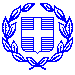                                                                                                                           Αρ. πρωτ. 6/15.1.24                                                                                                                                                                            Προς    Διεύθυνση   Β/μιας Εκ/σης  Ανατ.  ΑττικήςΘ Ε Μ Α  : «Εκδήλωση ενδιαφέροντος για κατάθεση προσφοράς της τριήμερης                                                           εκπαιδευτικής επίσκεψης-μετακίνησης της Α΄ Λυκείου»ΣΧΕΤ. : Υπουργική Απόφαση αρ. 33120/ΓΔ4/28-02-2017 (ΦΕΚ 681/τ.Β’ – 06-03-2017) Σύμφωνα με την Υπουργική Απόφαση αρ. 33120/ΓΔ4/28-02-2017 (ΦΕΚ 681/τ.Β’ – 06-03-2017) του Υπουργείου Παιδείας  σας ενημερώνουμε ότι αιτούμαστε την ανάρτηση στην Ιστοσελίδα της Διεύθυνσης ΔΕ Ανατ. Αττικής της προκήρυξης εκδήλωσης ενδιαφέροντος για κατάθεση προσφοράς για  την προγραμματιζόμενη εκδρομή-μετακίνηση στο εσωτερικό του 1ου ΓΕΛ Παλλήνης στα πλαίσια υλοποίησης προγράμματος σχολικών δραστηριοτήτων ως ακολούθως:Προορισμός:  ΣΥΡΟΣΗμερομηνίες πραγματοποίησης της εκδρομής: 19.03.2024 -21.03.2024Προβλεπόμενος αριθμός συμμετεχόντων:  75-80  μαθητές και 4-5 καθηγητές.Μεταφορικό μέσο: Πούλμαν (από το σχολείο στον Πειραιά και επιστροφή , καθώς και τον γύρο του νησιού)  -Πλοίο( blue star Ferries από Πειραιά και επιστροφή ) Ξενοδοχείο: 4 αστέρων στην Ερμούπολη με ημιδιατροφή κάθε μέρα, ανοιχτό όλον τον χρόνοΔίκλινα-τρίκλινα  δωμάτια για τους μαθητές και μονόκλινα για τους καθηγητές όλα στο ίδιο κτήριο (αν είναι δυνατό όλα στον ίδιο όροφο). Σε περίπτωση προσθήκης κρεβατιού σε δωμάτιο αυτό θα πρέπει να είναι ξύλινο και όχι ράντζο. Ζητείται έγγραφη προ-κράτηση στο όνομα του σχολείου.Παρουσία συνοδού- εκπροσώπου του ταξιδιωτικού γραφείου καθ’ όλη την διάρκεια της εκδρομής.Ξενάγηση  από επαγγελματία ξεναγό στους χώρους επίσκεψης πολιτιστικού περιεχομένου (μουσεία, αρχαιολογικοί χώροι κ.α) . Το πρόγραμμα και οι επισκέψεις θα καθοριστούν από το σχολείο.Ασφάλιση αστικής ευθύνης διοργανωτή και πρόσθετη  ταξιδιωτική ασφάλιση , που να καλύπτει τα έξοδα σε περίπτωση ατυχήματος ή ασθενείας όλων των συμμετεχόντων  μαθητών καθώς και των συνοδών καθηγητών. Συνολική τελική τιμή κόστους του οργανωμένου ταξιδιού  αλλά και επιβάρυνση ανά μαθητή.   Στις τιμές αυτές θα συμπεριλαμβάνονται  όλες οι χρεώσεις καθώς και ο ΦΠΑ .Επίσης μέριμνα για free εισιτήρια για οικονομικά ασθενέστερους μαθητές. Δωρεάν συμμετοχή συνοδών καθηγητώνΦορολογική και ασφαλιστική ενημερότητα.Υπεύθυνη δήλωση  ότι το ταξιδιωτικό γραφείο διαθέτει το ειδικό σήμα λειτουργίας το οποίο βρίσκεται σε ισχύ.Έγγραφη απόδειξη κράτησης θέσεων  στο όνομα του Σχολείου, τόσο στο Ξενοδοχείο όσο και στα πλοία μετάβασης και επιστροφής.Καταληκτική ημερομηνία κατάθεσης έντυπων προσφορών  σε κλειστό φάκελο στο γραφείο της  Διευθύντριας του 1ου  ΓΕΛ Παλλήνης, την  Παρασκευή 19.01.2024 ώρα 12:  00. Θα ακολουθήσει το άνοιγμα των προσφορών στις 12.15  πμ  δηλαδή αμέσως μετά. Επισημαίνονται τα παρακάτω:Τα λεωφορεία  πρέπει  να τηρούν όλες τις προϋποθέσεις του νόμου (έλεγχος ΚΤΕΟ, άδεια, πιστοποιητικά τελευταίου ελέγχου, αναφορά παλαιότητας κτλ) καθώς την ημέρα αναχώρησης θα προηγηθεί έλεγχος  του οχήματος και της άδειας του οδηγού από την αστυνομία.Το σχολείο επιθυμεί την πρόβλεψη της επιστροφής των χρημάτων σε μαθητή σε περίπτωση που για αποδεδειγμένους λόγους ανωτέρας βίας ή αιφνίδιας ασθένειας ματαιωθεί η συμμετοχή του.ΚΡΙΤΗΡΙΑ ΕΠΙΛΟΓΗΣΗ ρητή ακολουθία όλων των ανωτέρω ελάχιστων προδιαγραφών, η ποιότητα και η ασφάλεια των ξενοδοχείων και μέσων μεταφοράς - σε σχέση με την προσφερόμενη τιμή, το πλήρες και αναλυτικό πρόγραμμα επισκέψεων και ξεναγήσεων, καθώς και η εμπειρία και η αξιοπιστία του ταξιδιωτικού γραφείου.                                                                                      Παλλήνη, 15 / 01/2024   Η ΔιευθύντριαΣακαρέλλου Ευθυμία